Як уникнути травм у стінах навчального закладу1. Виконувати правила безпеки життєдіяльності (не бігати, не штовхатися, не кричати).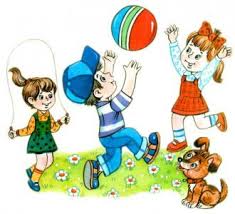 2. Бути обережним у найбільш травмонебезпечних місцях (уважно та спокійно спускатися та підійматися сходами, перебувати в рекреаціях, біля дверей кабінетів та скляних дверей коридорів, не ховатися за ними).3. Мати зручне взуття на низькому підборі, обережно пересуватися по намастикованій підлозі.4. Не одягати на навчання жодних прикрас; мати короткий манікюр; не носити в кишені або сумці колючо-ріжучих предметів, піротехнічних засобів.5. Бути особливо уважним на уроках фізкультури та праці(виконувати вправи вчителя тільки після проведеного інструктажу та команди).6. Уважно та спокійно користуватися виделками, скляним посудом та іншими приборами в їдальні; використовувати їх тільки за призначенням.7. Пам’ятайте: ваше, а також інших, життя, здоров’я та краса залежать від тебе!